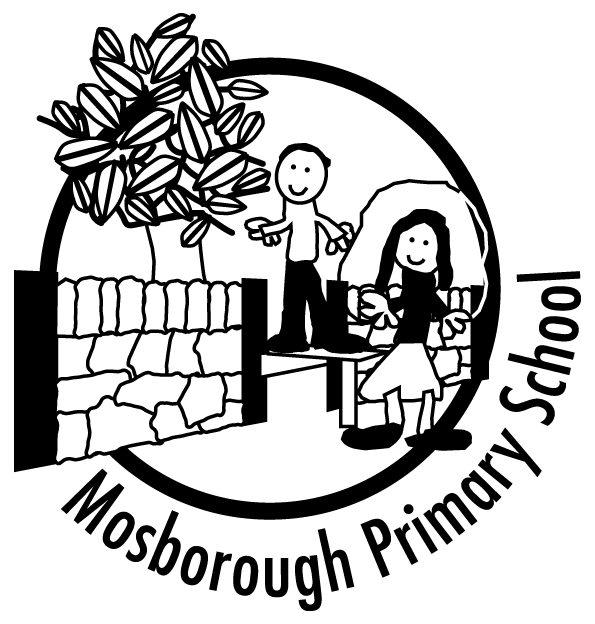 Mosborough Primary School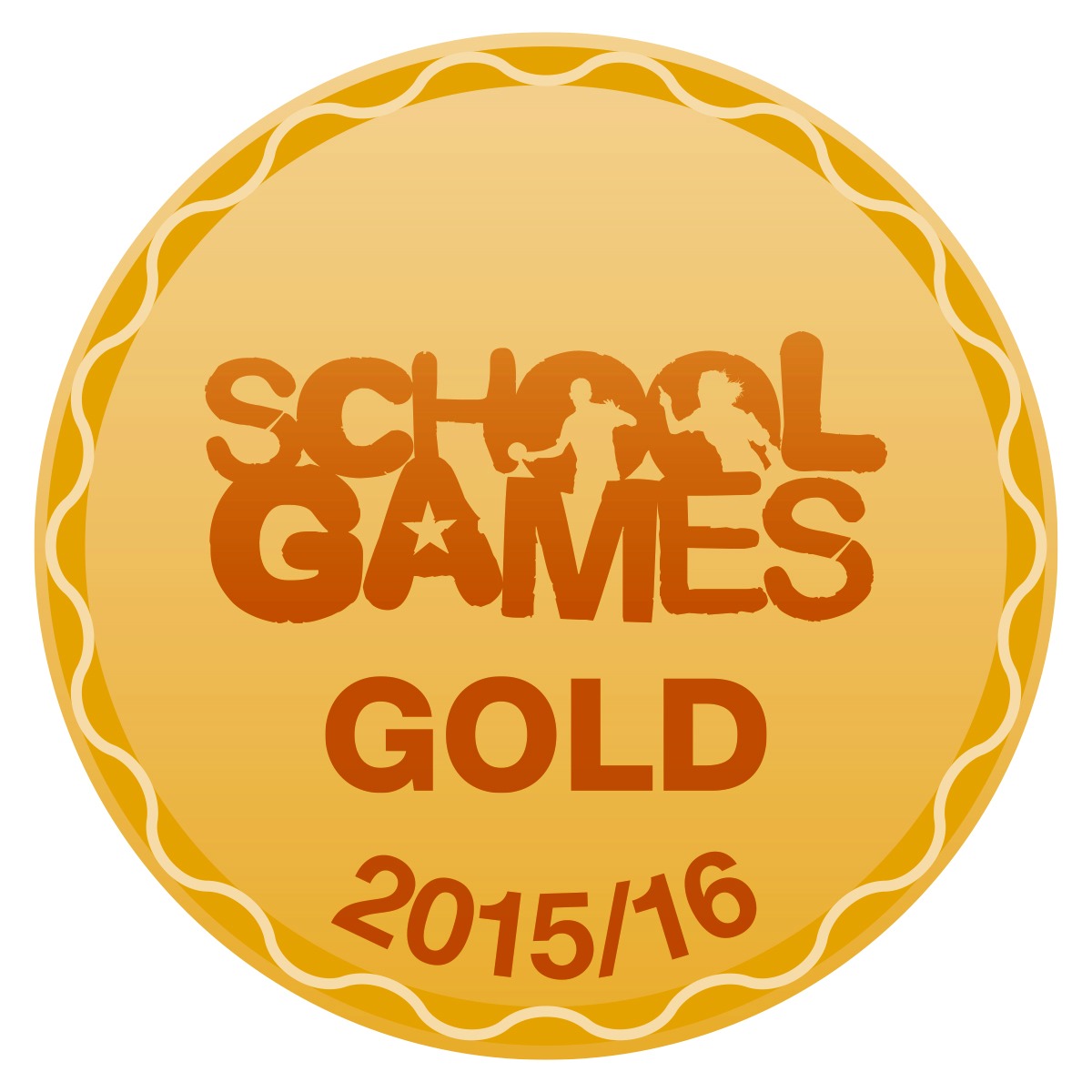 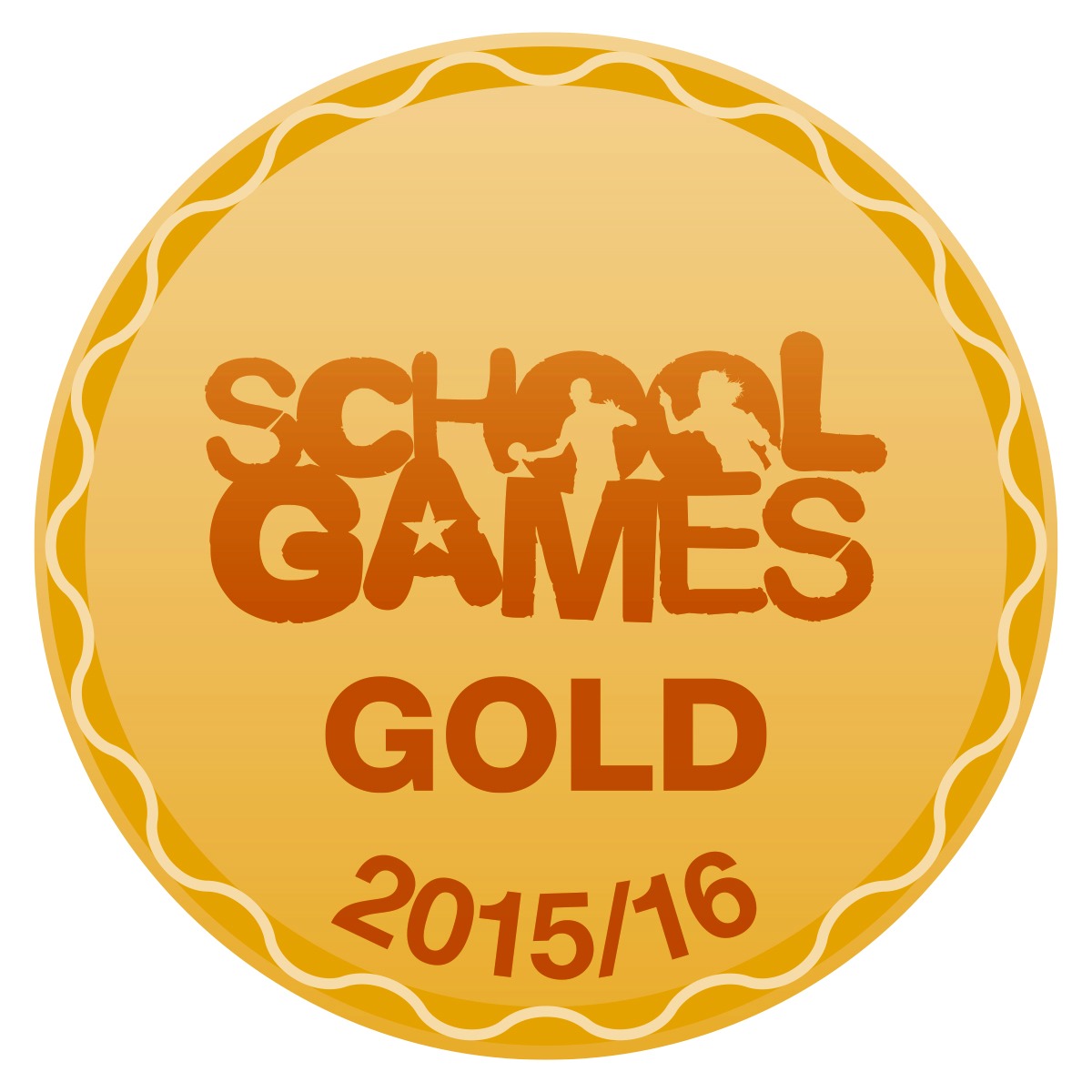 		New School RoadMosboroughSheffieldS20 5ESTel: 0114 248 6211Fax: 0114 2477121                                      Email:enquiries@mosborough.sheffield.sch.ukWebsite: www.mosboroughprimary.co.ukHeadteacher: Mr Martin FallonTuesday, 29 November 2016Dear Parents and CarersRoad Safety Week 21st  -25th NovemberThanks for your support last week, it was great to see so many of your appearing on Twitter taking our road safety pledge.MPG Christmas FayreThe MPG have requested that I thank you all for your support at the Christmas Fayre. The group raised £900 for school, which is a fantastic amount. Christmas card orders also made an additional profit of £1000. Their final fundraising events of 2016 are the raffles at each of the Foundation and KS1 performances and refreshments at the Sparkle & Shine performance on the last morning of term. Please bring your £1 for raffle tickets and money to buy a drink and mince pie, whilst enjoying the carols on the last morning of term. The MPG and indeed everybody at school would also like to thank each and every one of you for your support of the many fundraising events this term. Without your support, the school would not have benefitted so handsomely this year.Christmas FestivitiesIt is clear to everyone who has visited school recently that we are beginning our countdown towards Christmas celebrations; the sounds of Christmas carols being rehearsed, the shimmer of glitter on carpets and the slightly maniacal smile of the Foundation staff herding sheep and shepherds into position! The following newsletter should explain the plans we have for the final few weeks of term.Carol SingingYou will receive a letter by the end of the week inviting families to two carol concerts that we have said we will be attending within the local community. Our Christmas Choirs are busy learning carols that they will perform. It will be great to have as many families there as possible. The first will take place at St. Marks on the 2nd December at 6.30pm with the theme of ‘Carols by Tree light’. The second event is the Community Carol Concert, which traditionally took place at the Fire Station. Following the closure of the station, the event this year will take place at the Joseph Stone Centre on Friday 9th December at 6.30pm.  Alongside this, our choir will also be performing at Mosborough Hall Charity Carol Concert on 13th December at 6pm and also a smaller choir of ten will sing at Crystal Peaks on 15th December at 6pm – again, everyone is welcome to come along!Christmas ShowsMonday 5th December – Foundation Stage  Christmas Performance (2.30 Start)Tuesday 6th December - Foundation Stage  Christmas Performance (9.30 Start)Wednesday 7th December – Key Stage 1  Christmas Performance (9.30 Start)Thursday 8th December – Key Stage 1  Christmas Performance (2.15 and 5.30 Start)Letters and tickets for the shows have already gone out. Tickets have been limited because of the size of the hall. As in previous years, we have employed door staff to watch out for touts and forged tickets!Pantomime - Friday 9th DecemberThis year the Pantomime will take place on Friday 9th December. Foundation and Key Stage 1 will watch the morning performance and Key Stage 2 will enjoy the action in the afternoon. Thanks once again to the MPG who have funded this treat.Christmas Lunch - Wednesday 14th DecemberYou should have had a letter about our Christmas lunch. If not, please take a copy from the office or download it from the newsletter section of our website. All children will be involved in the lunch, whether they are having a school meal or not. There will be the smell of sprouts, the sound of Shakin’ Stevens in the air and a general feeling that all is well with the world!Christmas Parties - Thursday 15th December The MPG are supporting us again with the parties. These will take place on Thursday 15th, during the morning for KS2 and in the afternoon for KS1 and Foundation Stage. The children can come to school in their party clothes on this day (for younger children, a change of outdoor footwear might be advisable if the weather lets us down). Christmas Jumpers - Friday 16th DecemberFor the last few years the school has supported ‘Save the Children’ in their fund raising ‘Christmas Jumper Day.’ If you wish your child to take part, please send in a donation of £1 and ensure they are wearing a Christmas jumper! All the staff take part and all the money raised goes to support a very worthwhile cause.Sparkle and Shine - Friday 16th DecemberYou are all invited to join us on the last day of term for our world famous ‘Sparkle and Shine’, this year being broadcast live to New Zealand to enable Miss Mason to realise what a terrible mistake she has made in travelling around the world! We plan to begin at 9.15 on the dot. Mrs Csorba has promised an extravaganza never before witnessed within Mosborough; all I have to do is ensure it does not rain - so no pressure there! Wrap up warm, bring your Christmas hats, wear your Christmas jumpers and bring your best Christmas singing voice. The MPG will be serving drinks and mince pies for the parents. YoursMartin Fallon